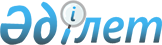 О районном бюджете на 2020-2022 годы
					
			С истёкшим сроком
			
			
		
					Решение Жанааркинского районного маслихата Карагандинской области от 25 декабря 2019 года № 48/328. Зарегистрировано Департаментом юстиции Карагандинской области 31 декабря 2019 года № 5646. Прекращено действие в связи с истечением срока
      В соответствии с Бюджетным кодексом Республики Казахстан от 4 декабря 2008 года и Законом Республики Казахстан от 23 января 2001 года "О местном государственном управлении и самоуправлении в Республике Казахстан", районный маслихат РЕШИЛ:
      1. Утвердить бюджет района на 2020-2022 годы согласно приложениям 1, 2, 3 соответственно, в том числе:
      утвердить бюджет района на 2020 год согласно приложению 1 в следующих объемах:
      1) доходы 8 901 934 тысяч тенге:
      налоговые поступления 1 263 722 тысяч тенге;
      неналоговые поступления 7 692 тысяч тенге;
      поступления от продажи основного капитала 7 673 тысяч тенге;
      поступления трансфертов 7 622 847 тысяч тенге;
      2) затраты 9 655 471 тысяч тенге; 
      3) чистое бюджетное кредитование 667 908 тысяч тенге:
      бюджетные кредиты 703 732 тысяч тенге;
      погашение бюджетных кредитов 35 824 тысяч тенге;
      4) сальдо по операциям с финансовыми активами 0 тысяч тенге:
      приобретение финансовых активов 0 тысяч тенге;
      поступление от продажи финансовых активов государства 0 тысяч тенге;
      5) дефицит (профицит) бюджета минус 1 421 445 тысяч тенге;
      6) финансирование дефицита (использование профицита) бюджета 1 421 445 тысяч тенге:
      поступление займов 1 804 949 тысяч тенге;
      погашение займов 35 825 тысяч тенге;
      используемые остатки бюджетных средств минус 347 679 тысяч тенге.
      Сноска. Пункт 1 – в редакции решения Жанааркинского районного маслихата Карагандинской области от 14.12.2020 № 65/522 (вводится в действие с 01.01.2020).


      2. Утвердить перечень бюджетных инвестиционных проектов на 2020 год согласно приложению 4.
      3. Утвердить перечень районных бюджетных программ, не подлежащих секвестру в процессе исполнения районного бюджета на 2020 год согласно приложению 5.
      4. Учесть в составе расходов бюджета района на 2020 год целевые текущие трансферты, целевые трансферты на развитие и бюджетные кредиты в сумме 2 022 987 тысяч тенге согласно приложению 6.
      5. Учесть в составе расходов бюджета района бюджетные субвенции, передаваемые из районного бюджета в бюджеты поселков и сельских округов на 2020-2022 годы согласно приложению 7.
      6. Учесть в составе расходов бюджета района целевые текущие трансферты нижестоящим бюджетам, передаваемые из районного бюджета на 2020 год согласно приложению 8.
      7. Учесть бюджетные кредиты для реализации мер социальной поддержки специалистов в сумме 109 793 тысяч тенге и на строительство жилья в сумме 62 125 тысяч тенге.
      Сноска. Пункт 7 – в редакции решения Жанааркинского районного маслихата Карагандинской области от 04.11.2020 № 62/505 (вводится в действие с 01.01.2020).


      8. Утвердить резерв местного исполнительного органа района на 2020 год в сумме 17 741 тысяч тенге.
      9. Исключен решением Жанааркинского районного маслихата Карагандинской области от 05.07.2020 № 56/385 (вводится в действие с 01.01.2020).


      9-1. Учесть бюджетные кредиты нижестоящим бюджетам, передаваемые из районного бюджета на 2020 год согласно приложению 9.
      Сноска. Решение дополнено пунктом 9-1 в соответствии с решением Жанааркинского районного маслихата Карагандинской области от 08.09.2020 № 58/394 (вводится в действие с 01.01.2020).

      


      10. Настоящее решение вводится в действие с 1 января 2020 года. Бюджет района на 2020 год
      Сноска. Приложение 1 – в редакции решения Жанааркинского районного маслихата Карагандинской области от 14.12.2020 № 65/522 (вводится в действие с 01.01.2020). Бюджет района на 2021 год Бюджет района на 2022 год Перечень бюджетных инвестиционных проектов на 2020 год
      Сноска. Приложение 4 – в редакции решения Жанааркинского районного маслихата Карагандинской области от 14.12.2020 № 65/522 (вводится в действие с 01.01.2020). Перечень районных бюджетных программ, не подлежащих секвестру в процессе исполнения районного бюджета на 2020 год
      Сноска. Приложение 5 – в редакции решения Жанааркинского районного маслихата Карагандинской области от 14.12.2020 № 65/522 (вводится в действие с 01.01.2020). Целевые текущие трансферты, целевые трансферты на развитие и бюджетные кредиты выделенные Жанааркинскому району на 2020 год
      Сноска. Приложение 6 – в редакции решения Жанааркинского районного маслихата Карагандинской области от 14.12.2020 № 65/522 (вводится в действие с 01.01.2020). Бюджетные субвенции, передаваемые из районного бюджета в бюджеты поселков и сельских округов на 2020-2022 годы Целевые текущие трансферты нижестоящим бюджетам, передаваемые из районного бюджета на 2020 год
      Сноска. Приложение 8 – в редакции решения Жанааркинского районного маслихата Карагандинской области от 04.11.2020 № 62/505 (вводится в действие с 01.01.2020). Бюджетные кредиты нижестоящим бюджетам, передаваемые из районного бюджета на 2020 год
      Сноска. Решение дополнено приложением 9 в соответствии с решением Жанааркинского районного маслихата Карагандинской области от 08.09.2020 № 58/394 (вводится в действие с 01.01.2020).
					© 2012. РГП на ПХВ «Институт законодательства и правовой информации Республики Казахстан» Министерства юстиции Республики Казахстан
				
      Председатель сессии

Ж. Рыспеков

      Секретарь Жанааркинского районного маслихата

К. Имантусупов
Приложение 1 к решению
Жанааркинского районного
маслихата
от 25 декабря 2019 года
№ 48/328
Категория
Категория
Категория
Категория
Сумма (тысяч тенге)
Класс
Класс
Класс
Сумма (тысяч тенге)
Подкласс
Подкласс
Сумма (тысяч тенге)
Наименование
Сумма (тысяч тенге)
I. Доходы
8901934
1
Налоговые поступления
1263722
01
Подоходный налог
174027
1
Корпоративный подоходный налог
31859
2
Индивидуальный подоходный налог
142168
03
Социальный налог
196807
1
Социальный налог
196807
04
Налоги на собственность
859039
1
Налоги на имущество
857594
5
Единый земельный налог
1445
05
Внутренние налоги на товары, работы и услуги
30001
2
Акцизы
5562
3
Поступления за использование природных и других ресурсов
19440
4
Сборы за ведение предпринимательской и профессиональной деятельности
4902
5
Налог на игорный бизнес
97
08
Обязательные платежи, взимаемые за совершение юридически значимых действий и (или) выдачу документов уполномоченными на то государственными органами или должностными лицами
3848
1
Государственная пошлина
3848
2
Неналоговые поступления
7692
01
Доходы от государственной собственности
5837
1
Поступления части чистого дохода государственных предприятий
4
5
Доходы от аренды имущества, находящегося в государственной собственности
5741
7
Вознаграждения по кредитам, выданным из государственного бюджета
41
9
Прочие доходы от государственной собственности
51
03
Поступления денег от проведения государственных закупок, организуемых государственными учреждениями, финансируемыми из государственного бюджета
133
1
Поступления денег от проведения государственных закупок, организуемых государственными учреждениями, финансируемыми из государственного бюджета
133
06
Прочие неналоговые поступления
1722
1
Прочие неналоговые поступления
1722
3
Поступления от продажи основного капитала
7673
01
Продажа государственного имущества, закрепленного за государственными учреждениями 
6337
1
Продажа государственного имущества, закрепленного за государственными учреждениями 
6337
03
Продажа земли и нематериальных активов
1336
1
Продажа земли 
1336
4
Поступления трансфертов
7622847
01
Трансферты из нижестоящих органов государственного управления
43265
3
Трансферты из бюджетов городов районного значения, сел, поселков, сельских округов
43265
02
Трансферты из вышестоящих органов государственного управления
7579582
2
Трансферты из областного бюджета
7579582
Функциональная группа
Функциональная группа
Функциональная группа
Функциональная группа
Функциональная группа
Сумма (тысяч тенге)
Функциональная подгруппа
Функциональная подгруппа
Функциональная подгруппа
Функциональная подгруппа
Сумма (тысяч тенге)
Администратор бюджетных программ
Администратор бюджетных программ
Администратор бюджетных программ
Сумма (тысяч тенге)
Программа
Программа
Сумма (тысяч тенге)
Наименование
Сумма (тысяч тенге)
ІІ.Затраты
9655471
01
Государственные услуги общего характера
572563
1
Представительные, исполнительные и другие органы, выполняющие общие функции государственного управления
177343
112
Аппарат маслихата района (города областного значения)
23293
001
Услуги по обеспечению деятельности маслихата района (города областного значения)
22936
003
Капитальные расходы государственного органа
357
122
Аппарат акима района (города областного значения)
154050
001
Услуги по обеспечению деятельности акима района (города областного значения)
152935
003
Капитальные расходы государственного органа
800
009
Капитальные расходы подведомственных государственных учреждений и организаций
315
2
Финансовая деятельность
36925
489
Отдел государственных активов и закупок района (города областного значения)
36925
001
Услуги по реализации государственной политики в области управления государственных активов и закупок на местном уровне
23188
003
Капитальные расходы государственного органа
400
004
Проведение оценки имущества в целях налогообложения
796
005
Приватизация, управление коммунальным имуществом, постприватизационная деятельность и регулирование споров, связанных с этим 
12541
9
Прочие государственные услуги общего характера
358295
458
Отдел жилищно-коммунального хозяйства, пассажирского транспорта и автомобильных дорог района (города областного значения)
170555
001
Услуги по реализации государственной политики на местном уровне в области жилищно-коммунального хозяйства, пассажирского транспорта и автомобильных дорог 
39954
013
Капитальные расходы государственного органа
554
067
Капитальные расходы подведомственных государственных учреждений и организаций
64207
113
Целевые текущие трансферты нижестоящим бюджетам
65840
459
Отдел экономики и финансов района (города областного значения)
166065
001
Услуги по реализации государственной политики в области формирования и развития экономической политики, государственного планирования, исполнения бюджета и управления коммунальной собственностью района (города областного значения)
45882
015
Капитальные расходы государственного органа
1546
113
Целевые текущие трансферты нижестоящим бюджетам
118637
494
Отдел предпринимательства и промышленности района (города областного значения)
21675
001
Услуги по реализации государственной политики на местном уровне в области развития предпринимательства и промышленности
21675
02
Оборона
18423
1
Военные нужды
7923
122
Аппарат акима района (города областного значения)
7923
005
Мероприятия в рамках исполнения всеобщей воинской обязанности
7923
2
Организация работы по чрезвычайным ситуациям
10500
122
Аппарат акима района (города областного значения)
10500
006
Предупреждение и ликвидация чрезвычайных ситуаций масштаба района (города областного значения)
4500
007
Мероприятия по профилактике и тушению степных пожаров районного (городского) масштаба, а также пожаров в населенных пунктах, в которых не созданы органы государственной противопожарной службы
6000
03
Общественный порядок, безопасность, правовая, судебная, уголовно-исполнительная деятельность
8263
9
Прочие услуги в области общественного порядка и безопасности
8263
458
Отдел жилищно-коммунального хозяйства, пассажирского транспорта и автомобильных дорог района (города областного значения)
8263
021
Обеспечение безопасности дорожного движения в населенных пунктах
8263
04
Образование
5092893
1
Дошкольное воспитание и обучение
113149
464
Отдел образования района (города областного значения)
113149
040
Реализация государственного образовательного заказа в дошкольных организациях образования
113149
2
Начальное, основное среднее и общее среднее образование
4676611
464
Отдел образования района (города областного значения)
4190370
003
Общеобразовательное обучение
4129259
006
Дополнительное образование для детей
61111
465
Отдел физической культуры и спорта района (города областного значения)
77165
017
Дополнительное образование для детей и юношества по спорту
77165
467
Отдел строительства района (города областного значения)
409076
024
Строительство и реконструкция объектов начального, основного среднего и общего среднего образования
409076
9
Прочие услуги в области образования
303133
464
Отдел образования района (города областного значения)
303133
001
Услуги по реализации государственной политики на местном уровне в области образования
21291
005
Приобретение и доставка учебников, учебно-методических комплексов для государственных учреждений образования района (города областного значения)
74499
007
Проведение школьных олимпиад, внешкольных мероприятий и конкурсов районного (городского) масштаба
574
015
Ежемесячные выплаты денежных средств опекунам (попечителям) на содержание ребенка-сироты (детей-сирот), и ребенка (детей), оставшегося без попечения родителей
13013
029
Обследование психического здоровья детей и подростков и оказание психолого-медико-педагогической консультативной помощи населению
27115
067
Капитальные расходы подведомственных государственных учреждений и организаций
131035
068
Обеспечение повышения компьютерной грамотности населения
11725
113
Целевые текущие трансферты нижестоящим бюджетам
23881
06
Социальная помощь и социальное обеспечение
547987
1
Социальное обеспечение
165265
451
Отдел занятости и социальных программ района (города областного значения)
163768
005
Государственная адресная социальная помощь
163768
464
Отдел образования района (города областного значения)
1497
030
Содержание ребенка (детей), переданного патронатным воспитателям
1497
2
Социальная помощь
323812
451
Отдел занятости и социальных программ района (города областного значения)
323812
002
Программа занятости
159028
004
Оказание социальной помощи на приобретение топлива специалистам здравоохранения, образования, социального обеспечения, культуры, спорта и ветеринарии в сельской местности в соответствии с законодательством Республики Казахстан
17152
006
Оказание жилищной помощи
166
007
Социальная помощь отдельным категориям нуждающихся граждан по решениям местных представительных органов
38100
010
Материальное обеспечение детей-инвалидов, воспитывающихся и обучающихся на дому
1100
014
Оказание социальной помощи нуждающимся гражданам на дому
53361
017
Обеспечение нуждающихся инвалидов обязательными гигиеническими средствами и предоставление услуг специалистами жестового языка, индивидуальными помощниками в соответствии с индивидуальной программой реабилитации инвалида
21602
023
Обеспечение деятельности центров занятости населения
33303
9
Прочие услуги в области социальной помощи и социального обеспечения
58910
451
Отдел занятости и социальных программ района (города областного значения)
58910
001
Услуги по реализации государственной политики на местном уровне в области обеспечения занятости и реализации социальных программ для населения
40144
011
Оплата услуг по зачислению, выплате и доставке пособий и других социальных выплат
1357
021
Капитальные расходы государственного органа
1070
050
Обеспечение прав и улучшение качества жизни инвалидов в Республике Казахстан
15359
054
Размещение государственного социального заказа в неправительственных организациях
980
07
Жилищно-коммунальное хозяйство
1115189
1
Жилищное хозяйство
747679
458
Отдел жилищно-коммунального хозяйства, пассажирского транспорта и автомобильных дорог района (города областного значения)
73243
003
Организация сохранения государственного жилищного фонда
1299
004
Обеспечение жильем отдельных категорий граждан
7534
070
Возмещение платежей населения по оплате коммунальных услуг в режиме чрезвычайного положения в Республике Казахстан
64410
467
Отдел строительства района (города областного значения)
660680
003
Проектирование и (или) строительство, реконструкция жилья коммунального жилищного фонда
330428
004
Проектирование, развитие и (или) обустройство инженерно-коммуникационной инфраструктуры
180872
098
Приобретение жилья коммунального жилищного фонда
149380
479
Отдел жилищной инспекции района (города областного значения)
13756
001
Услуги по реализации государственной политики на местном уровне в области жилищного фонда
13756
2
Коммунальное хозяйство
349950
458
Отдел жилищно-коммунального хозяйства, пассажирского транспорта и автомобильных дорог района (города областного значения)
349950
012
Функционирование системы водоснабжения и водоотведения
143599
026
Организация эксплуатации тепловых сетей, находящихся в коммунальной собственности районов (городов областного значения)
168240
058
Развитие системы водоснабжения и водоотведения в сельских населенных пунктах
38111
3
Благоустройство населенных пунктов
17560
458
Отдел жилищно-коммунального хозяйства, пассажирского транспорта и автомобильных дорог района (города областного значения)
17560
015
Освещение улиц в населенных пунктах
16113
016
Обеспечение санитарии населенных пунктов
1447
08
Культура, спорт, туризм и информационное пространство
921859
1
Деятельность в области культуры
318229
455
Отдел культуры и развития языков района (города областного значения)
318229
003
Поддержка культурно-досуговой работы
318229
2
Спорт
379968
465
Отдел физической культуры и спорта района (города областного значения)
40847
001
Услуги по реализации государственной политики на местном уровне в сфере физической культуры и спорта
27183
006
Проведение спортивных соревнований на районном (города областного значения) уровне
2210
007
Подготовка и участие членов сборных команд района (города областного значения) по различным видам спорта на областных спортивных соревнованиях
2764
032
Капитальные расходы подведомственных государственных учреждений и организаций
8690
467
Отдел строительства района (города областного значения)
339121
008
Развитие объектов спорта
339121
3
Информационное пространство
162044
455
Отдел культуры и развития языков района (города областного значения)
146402
006
Функционирование районных (городских) библиотек
146402
456
Отдел внутренней политики района (города областного значения)
15642
002
Услуги по проведению государственной информационной политики 
15642
9
Прочие услуги по организации культуры, спорта, туризма и информационного пространства
61618
455
Отдел культуры и развития языков района (города областного значения)
25348
001
Услуги по реализации государственной политики на местном уровне в области развития языков и культуры
16648
032
Капитальные расходы подведомственных государственных учреждений и организаций
8700
456
Отдел внутренней политики района (города областного значения)
36270
001
Услуги по реализации государственной политики на местном уровне в области информации, укрепления государственности и формирования социального оптимизма граждан
16444
003
Реализация мероприятий в сфере молодежной политики
19826
10
Сельское, водное, лесное, рыбное хозяйство, особо охраняемые природные территории, охрана окружающей среды и животного мира, земельные отношения
156700
1
Сельское хозяйство
104483
462
Отдел сельского хозяйства района (города областного значения)
31719
001
Услуги по реализации государственной политики на местном уровне в сфере сельского хозяйства
31719
473
Отдел ветеринарии района (города областного значения)
72764
001
Услуги по реализации государственной политики на местном уровне в сфере ветеринарии
7138
007
Организация отлова и уничтожения бродячих собак и кошек
1000
010
Проведение мероприятий по идентификации сельскохозяйственных животных
6726
011
Проведение противоэпизоотических мероприятий
49500
047
Возмещение владельцам стоимости обезвреженных (обеззараженных) и переработанных без изъятия животных, продукции и сырья животного происхождения, представляющих опасность для здоровья животных и человека
8400
6
Земельные отношения
27714
463
Отдел земельных отношений района (города областного значения)
27714
001
Услуги по реализации государственной политики в области регулирования земельных отношений на территории района (города областного значения)
18735
006
Землеустройство, проводимое при установлении границ районов, городов областного значения, районного значения, сельских округов, поселков, сел
8979
9
Прочие услуги в области сельского, водного, лесного, рыбного хозяйства, охраны окружающей среды и земельных отношений
24503
459
Отдел экономики и финансов района (города областного значения)
24503
099
Реализация мер по оказанию социальной поддержки специалистов 
24503
11
Промышленность, архитектурная, градостроительная и строительная деятельность
61125
2
Архитектурная, градостроительная и строительная деятельность
61125
467
Отдел строительства района (города областного значения)
19427
001
Услуги по реализации государственной политики на местном уровне в области строительства
19177
017
Капитальные расходы государственного органа
250
468
Отдел архитектуры и градостроительства района (города областного значения)
41698
001
Услуги по реализации государственной политики в области архитектуры и градостроительства на местном уровне
16417
003
Разработка схем градостроительного развития территории района и генеральных планов населенных пунктов
25281
12
Транспорт и коммуникации
158236
1
Автомобильный транспорт
155698
458
Отдел жилищно-коммунального хозяйства, пассажирского транспорта и автомобильных дорог района (города областного значения)
155698
022
Развитие транспортной инфраструктуры
7071
023
Обеспечение функционирования автомобильных дорог
17000
045
Капитальный и средний ремонт автомобильных дорог районного значения и улиц населенных пунктов
131627
9
Прочие услуги в сфере транспорта и коммуникаций 
2538
458
Отдел жилищно-коммунального хозяйства, пассажирского транспорта и автомобильных дорог района (города областного значения)
2538
037
Субсидирование пассажирских перевозок по социально значимым городским (сельским), пригородным и внутрирайонным сообщениям
2538
13
Прочие
23188
9
Прочие
23188
459
Отдел экономики и финансов района (города областного значения)
23188
012
Резерв местного исполнительного органа района (города областного значения) 
23188
14
Обслуживание долга
134
1
Обслуживание долга
134
459
Отдел экономики и финансов района (города областного значения)
134
021
Обслуживание долга местных исполнительных органов по выплате вознаграждений и иных платежей по займам из областного бюджета
134
15
Трансферты
978911
1
Трансферты
978911
459
Отдел экономики и финансов района (города областного значения)
978911
006
Возврат неиспользованных (недоиспользованных) целевых трансфертов
27301
024
Целевые текущие трансферты из нижестоящего бюджета на компенсацию потерь вышестоящего бюджета в связи с изменением законодательства
61031
038
Субвенции
863019
054
Возврат сумм неиспользованных (недоиспользованных) целевых трансфертов, выделенных из республиканского бюджета за счет целевого трансферта из Национального фонда Республики Казахстан
27560
ІІІ. Чистое бюджетное кредитование
667908
Бюджетные кредиты
703732
06
Социальная помощь и социальное обеспечение
593939
9
Прочие услуги в области социальной помощи и социального обеспечения
593939
458
Отдел жилищно-коммунального хозяйства, пассажирского транспорта и автомобильных дорог района (города областного значения)
520722
088
Кредитование бюджетов города районного значения, села, поселка, сельского округа для финансирования мер в рамках Дорожной карты занятости
520722
464
Отдел образования района (города областного значения)
73217
088
Кредитование бюджетов города районного значения, села, поселка, сельского округа для финансирования мер в рамках Дорожной карты занятости
73217
10
Сельское, водное, лесное, рыбное хозяйство, особо охраняемые природные территории, охрана окружающей среды и животного мира, земельные отношения
109793
9
Прочие услуги в области сельского, водного, лесного, рыбного хозяйства, охраны окружающей среды и земельных отношений
109793
459
Отдел экономики и финансов района (города областного значения)
109793
018
Бюджетные кредиты для реализации мер социальной поддержки специалистов 
109793
Категория
Категория
Категория
Категория
Сумма (тысяч тенге)
Класс
Класс
Класс
Сумма (тысяч тенге)
Подкласс
Подкласс
Сумма (тысяч тенге)
Наименование
Сумма (тысяч тенге)
Погашение бюджетных кредитов
35824
5
Погашение бюджетных кредитов
35824
01
Погашение бюджетных кредитов
35824
1
Погашение бюджетных кредитов, выданных из государственного бюджета
35824
Функциональная группа
Функциональная группа
Функциональная группа
Функциональная группа
Функциональная группа
Сумма (тысяч тенге)
Функциональная подгруппа
Функциональная подгруппа
Функциональная подгруппа
Функциональная подгруппа
Сумма (тысяч тенге)
Администратор бюджетных программ
Администратор бюджетных программ
Администратор бюджетных программ
Сумма (тысяч тенге)
Программа
Программа
Сумма (тысяч тенге)
Наименование
Сумма (тысяч тенге)
ІV.Сальдо по операциям с финансовыми активами
0
приобретение финансовых активов 
0
поступления от продажи финансовых активов государства 
0
V.Дефицит (профицит) бюджета
-1421445
VІ.Финансирование дефицита (использование профицита) бюджета
1421445
Категория
Категория
Категория
Категория
Сумма (тысяч тенге)
Класс
Класс
Класс
Сумма (тысяч тенге)
Подкласс
Подкласс
Сумма (тысяч тенге)
Наименование
Сумма (тысяч тенге)
Поступление займов
1804949
7
Поступления займов
1804949
01
Внутренние государственные займы
1804949
2
Договоры займа
1804949
Функциональная группа
Функциональная группа
Функциональная группа
Функциональная группа
Функциональная группа
Сумма (тысяч тенге)
Функциональная подгруппа
Функциональная подгруппа
Функциональная подгруппа
Функциональная подгруппа
Сумма (тысяч тенге)
Администратор бюджетных программ
Администратор бюджетных программ
Администратор бюджетных программ
Сумма (тысяч тенге)
Программа
Программа
Сумма (тысяч тенге)
Наименование
Сумма (тысяч тенге)
Погашение займов
35825
16
Погашение займов
35825
1
Погашение займов
35825
459
Отдел экономики и финансов района (города областного значения)
35825
005
Погашение долга местного исполнительного органа перед вышестоящим бюджетом
35824
022
Возврат неиспользованных бюджетных кредитов, выданных из местного бюджета
1
Категория
Категория
Категория
Категория
Сумма (тысяч тенге)
Класс
Класс
Класс
Сумма (тысяч тенге)
Подкласс
Подкласс
Сумма (тысяч тенге)
Наименование
Сумма (тысяч тенге)
Используемые остатки бюджетных средств
-347679Приложение 2 к решению
Жанааркинского районного
маслихата
от 25 декабря 2019 года
№ 48/328
Категория
Категория
Категория
Категория
Сумма (тысяч тенге)
Класс
Класс
Класс
Сумма (тысяч тенге)
Подкласс
Подкласс
Сумма (тысяч тенге)
Наименование
Сумма (тысяч тенге)
I. Доходы
6778927
1
Налоговые поступления
950514
01
Подоходный налог
240091
1
Корпоративный подоходный налог
25475
2
Индивидуальный подоходный налог
214616
03
Социальный налог
212552
1
Социальный налог
212552
04
Налоги на собственность
456552
1
Налоги на имущество
452305
5
Единый земельный налог
4247
05
Внутренние налоги на товары, работы и услуги
34787
2
Акцизы
6007
3
Поступления за использование природных и других ресурсов
20995
4
Сборы за ведение предпринимательской и профессиональной деятельности
7455
5
Налог на игорный бизнес
330
08
Обязательные платежи, взимаемые за совершение юридически значимых действий и (или) выдачу документов уполномоченными на то государственными органами или должностными лицами
6532
1
Государственная пошлина
6532
2
Неналоговые поступления
8164
01
Доходы от государственной собственности
6016
1
Поступления части чистого дохода государственных предприятий
5
5
Доходы от аренды имущества, находящегося в государственной собственности
5974
7
Вознаграждения по кредитам, выданным из государственного бюджета
37
06
Прочие неналоговые поступления
2148
1
Прочие неналоговые поступления
2148
3
Поступления от продажи основного капитала
8323
01
Продажа государственного имущества, закрепленного за государственными учреждениями 
2216
1
Продажа государственного имущества, закрепленного за государственными учреждениями 
2216
03
Продажа земли и нематериальных активов
6107
1
Продажа земли 
6107
4
Поступления трансфертов
5811926
02
Трансферты из вышестоящих органов государственного управления
5811926
2
Трансферты из областного бюджета
5811926
Функциональная группа
Функциональная группа
Функциональная группа
Функциональная группа
Функциональная группа
Сумма (тысяч тенге)
Функциональная подгруппа
Функциональная подгруппа
Функциональная подгруппа
Функциональная подгруппа
Сумма (тысяч тенге)
Администратор бюджетных программ
Администратор бюджетных программ
Администратор бюджетных программ
Сумма (тысяч тенге)
Программа
Программа
Сумма (тысяч тенге)
Наименование
Сумма (тысяч тенге)
ІІ. Затраты
6778927
01
Государственные услуги общего характера
224290
1
Представительные, исполнительные и другие органы, выполняющие общие функции государственного управления
121481
112
Аппарат маслихата района (города областного значения)
22265
001
Услуги по обеспечению деятельности маслихата района (города областного значения)
21865
003
Капитальные расходы государственного органа
400
122
Аппарат акима района (города областного значения)
99216
001
Услуги по обеспечению деятельности акима района (города областного значения)
98016
003
Капитальные расходы государственного органа
1200
2
Финансовая деятельность
30890
489
Отдел государственных активов и закупок района (города областного значения)
30890
001
Услуги по реализации государственной политики в области управления государственных активов и закупок на местном уровне
14555
004
Проведение оценки имущества в целях налогообложения
1335
005
Приватизация, управление коммунальным имуществом, постприватизационная деятельность и регулирование споров, связанных с этим 
15000
9
Прочие государственные услуги общего характера
71919
458
Отдел жилищно-коммунального хозяйства, пассажирского транспорта и автомобильных дорог района (города областного значения)
23580
001
Услуги по реализации государственной политики на местном уровне в области жилищно-коммунального хозяйства, пассажирского транспорта и автомобильных дорог 
20562
013
Капитальные расходы государственного органа
3018
459
Отдел экономики и финансов района (города областного значения)
33311
001
Услуги по реализации государственной политики в области формирования и развития экономической политики, государственного планирования, исполнения бюджета и управления коммунальной собственностью района (города областного значения)
32011
015
Капитальные расходы государственного органа
1300
494
Отдел предпринимательства и промышленности района (города областного значения)
15028
001
Услуги по реализации государственной политики на местном уровне в области развития предпринимательства и промышленности
14528
003
Капитальные расходы государственного органа
500
02
Оборона
20523
1
Военные нужды
8523
122
Аппарат акима района (города областного значения)
8523
005
Мероприятия в рамках исполнения всеобщей воинской обязанности
8523
2
Организация работы по чрезвычайным ситуациям
12000
122
Аппарат акима района (города областного значения)
12000
006
Предупреждение и ликвидация чрезвычайных ситуаций масштаба района (города областного значения)
5000
007
Мероприятия по профилактике и тушению степных пожаров районного (городского) масштаба, а также пожаров в населенных пунктах, в которых не созданы органы государственной противопожарной службы
7000
03
Общественный порядок, безопасность, правовая, судебная, уголовно-исполнительная деятельность
17000
9
Прочие услуги в области общественного порядка и безопасности
17000
458
Отдел жилищно-коммунального хозяйства, пассажирского транспорта и автомобильных дорог района (города областного значения)
17000
021
Обеспечение безопасности дорожного движения в населенных пунктах
17000
04
Образование
3863072
1
Дошкольное воспитание и обучение
61478
464
Отдел образования района (города областного значения)
61478
040
Реализация государственного образовательного заказа в дошкольных организациях образования
61478
2
Начальное, основное среднее и общее среднее образование
3522865
464
Отдел образования района (города областного значения)
3454516
003
Общеобразовательное обучение
3401379
006
Дополнительное образование для детей
53137
465
Отдел физической культуры и спорта района (города областного значения)
68349
017
Дополнительное образование для детей и юношества по спорту
68349
9
Прочие услуги в области образования
278729
464
Отдел образования района (города областного значения)
278729
001
Услуги по реализации государственной политики на местном уровне в области образования
12878
005
Приобретение и доставка учебников, учебно-методических комплексов для государственных учреждений образования района (города областного значения)
75435
007
Проведение школьных олимпиад, внешкольных мероприятий и конкурсов районного (городского) масштаба
574
012
Капитальные расходы государственного органа
5000
015
Ежемесячные выплаты денежных средств опекунам (попечителям) на содержание ребенка-сироты (детей-сирот), и ребенка (детей), оставшегося без попечения родителей
13021
029
Обследование психического здоровья детей и подростков и оказание психолого-медико-педагогической консультативной помощи населению
24291
067
Капитальные расходы подведомственных государственных учреждений и организаций
133935
068
Обеспечение повышения компьютерной грамотности населения
13595
06
Социальная помощь и социальное обеспечение
501158
1
Социальное обеспечение
195938
451
Отдел занятости и социальных программ района (города областного значения)
189138
005
Государственная адресная социальная помощь
189138
464
Отдел образования района (города областного значения)
6800
030
Содержание ребенка (детей), переданного патронатным воспитателям
6800
2
Социальная помощь
265088
451
Отдел занятости и социальных программ района (города областного значения)
265088
002
Программа занятости
68322
004
Оказание социальной помощи на приобретение топлива специалистам здравоохранения, образования, социального обеспечения, культуры, спорта и ветеринарии в сельской местности в соответствии с законодательством Республики Казахстан
20800
006
Оказание жилищной помощи
8090
007
Социальная помощь отдельным категориям нуждающихся граждан по решениям местных представительных органов
67822
010
Материальное обеспечение детей-инвалидов, воспитывающихся и обучающихся на дому
1100
014
Оказание социальной помощи нуждающимся гражданам на дому
43450
017
Обеспечение нуждающихся инвалидов обязательными гигиеническими средствами и предоставление услуг специалистами жестового языка, индивидуальными помощниками в соответствии с индивидуальной программой реабилитации инвалида
21186
023
Обеспечение деятельности центров занятости населения
34318
9
Прочие услуги в области социальной помощи и социального обеспечения
40132
451
Отдел занятости и социальных программ района (города областного значения)
40132
001
Услуги по реализации государственной политики на местном уровне в области обеспечения занятости и реализации социальных программ для населения
23225
011
Оплата услуг по зачислению, выплате и доставке пособий и других социальных выплат
2457
021
Капитальные расходы государственного органа
5800
050
Обеспечение прав и улучшение качества жизни инвалидов в Республике Казахстан
6500
054
Размещение государственного социального заказа в неправительственных организациях
1500
067
Капитальные расходы подведомственных государственных учреждений и организаций
650
07
Жилищно-коммунальное хозяйство
296432
1
Жилищное хозяйство
266985
458
Отдел жилищно-коммунального хозяйства, пассажирского транспорта и автомобильных дорог района (города областного значения)
900
003
Организация сохранения государственного жилищного фонда
900
467
Отдел строительства района (города областного значения)
254965
003
Проектирование и (или) строительство, реконструкция жилья коммунального жилищного фонда
101965
004
Проектирование, развитие и (или) обустройство инженерно-коммуникационной инфраструктуры
120000
098
Приобретение жилья коммунального жилищного фонда
33000
479
Отдел жилищной инспекции района (города областного значения)
11120
001
Услуги по реализации государственной политики на местном уровне в области жилищного фонда
10500
005
Капитальные расходы государственного органа
620
2
Коммунальное хозяйство
28000
458
Отдел жилищно-коммунального хозяйства, пассажирского транспорта и автомобильных дорог района (города областного значения)
28000
012
Функционирование системы водоснабжения и водоотведения
28000
3
Благоустройство населенных пунктов
1447
458
Отдел жилищно-коммунального хозяйства, пассажирского транспорта и автомобильных дорог района (города областного значения)
1447
016
Обеспечение санитарии населенных пунктов
1447
08
Культура, спорт, туризм и информационное пространство
585012
1
Деятельность в области культуры
325183
455
Отдел культуры и развития языков района (города областного значения)
325183
003
Поддержка культурно-досуговой работы
325183
2
Спорт
42808
465
Отдел физической культуры и спорта района (города областного значения)
42808
001
Услуги по реализации государственной политики на местном уровне в сфере физической культуры и спорта
21428
006
Проведение спортивных соревнований на районном (города областного значения) уровне
7600
007
Подготовка и участие членов сборных команд района (города областного значения) по различным видам спорта на областных спортивных соревнованиях
6200
032
Капитальные расходы подведомственных государственных учреждений и организаций
7580
3
Информационное пространство
148955
455
Отдел культуры и развития языков района (города областного значения)
132955
006
Функционирование районных (городских) библиотек
132955
456
Отдел внутренней политики района (города областного значения)
16000
002
Услуги по проведению государственной информационной политики 
16000
9
Прочие услуги по организации культуры, спорта, туризма и информационного пространства
68066
455
Отдел культуры и развития языков района (города областного значения)
28933
001
Услуги по реализации государственной политики на местном уровне в области развития языков и культуры
13733
010
Капитальные расходы государственного органа
200
032
Капитальные расходы подведомственных государственных учреждений и организаций
15000
456
Отдел внутренней политики района (города областного значения)
39133
001
Услуги по реализации государственной политики на местном уровне в области информации, укрепления государственности и формирования социального оптимизма граждан
15933
003
Реализация мероприятий в сфере молодежной политики
23200
10
Сельское, водное, лесное, рыбное хозяйство, особо охраняемые природные территории, охрана окружающей среды и животного мира, земельные отношения
238162
1
Сельское хозяйство
168196
462
Отдел сельского хозяйства района (города областного значения)
19536
001
Услуги по реализации государственной политики на местном уровне в сфере сельского хозяйства
19536
473
Отдел ветеринарии района (города областного значения)
148660
001
Услуги по реализации государственной политики на местном уровне в сфере ветеринарии
10835
007
Организация отлова и уничтожения бродячих собак и кошек
3000
010
Проведение мероприятий по идентификации сельскохозяйственных животных
19056
011
Проведение противоэпизоотических мероприятий
115769
6
Земельные отношения
45619
463
Отдел земельных отношений района (города областного значения)
45619
001
Услуги по реализации государственной политики в области регулирования земельных отношений на территории района (города областного значения)
13619
006
Землеустройство, проводимое при установлении границ районов, городов областного значения, районного значения, сельских округов, поселков, сел
32000
9
Прочие услуги в области сельского, водного, лесного, рыбного хозяйства, охраны окружающей среды и земельных отношений
24347
459
Отдел экономики и финансов района (города областного значения)
24347
099
Реализация мер по оказанию социальной поддержки специалистов 
24347
11
Промышленность, архитектурная, градостроительная и строительная деятельность
63191
2
Архитектурная, градостроительная и строительная деятельность
63191
467
Отдел строительства района (города областного значения)
11279
001
Услуги по реализации государственной политики на местном уровне в области строительства
11279
468
Отдел архитектуры и градостроительства района (города областного значения)
51912
001
Услуги по реализации государственной политики в области архитектуры и градостроительства на местном уровне
10312
003
Разработка схем градостроительного развития территории района и генеральных планов населенных пунктов
41600
12
Транспорт и коммуникации
54485
1
Автомобильный транспорт
51104
458
Отдел жилищно-коммунального хозяйства, пассажирского транспорта и автомобильных дорог района (города областного значения)
51104
045
Капитальный и средний ремонт автомобильных дорог районного значения и улиц населенных пунктов
51104
9
Прочие услуги в сфере транспорта и коммуникаций 
3381
458
Отдел жилищно-коммунального хозяйства, пассажирского транспорта и автомобильных дорог района (города областного значения)
3381
037
Субсидирование пассажирских перевозок по социально значимым городским (сельским), пригородным и внутрирайонным сообщениям
3381
13
Прочие
19308
9
Прочие
19308
459
Отдел экономики и финансов района (города областного значения)
19308
012
Резерв местного исполнительного органа района (города областного значения) 
19308
14
Обслуживание долга
37
1
Обслуживание долга
37
459
Отдел экономики и финансов района (города областного значения)
37
021
Обслуживание долга местных исполнительных органов по выплате вознаграждений и иных платежей по займам из областного бюджета
37
15
Трансферты
896257
1
Трансферты
896257
459
Отдел экономики и финансов района (города областного значения)
896257
038
Субвенции
896257
ІІІ. Чистое бюджетное кредитование
-35710
Бюджетные кредиты
0
10
Сельское, водное, лесное, рыбное хозяйство, особо охраняемые природные территории, охрана окружающей среды и животного мира, земельные отношения
0
9
Прочие услуги в области сельского, водного, лесного, рыбного хозяйства, охраны окружающей среды и земельных отношений
0
459
Отдел экономики и финансов района (города областного значения)
0
018
Бюджетные кредиты для реализации мер социальной поддержки специалистов 
0
Категория
Категория
Категория
Категория
Сумма (тысяч тенге)
Класс
Класс
Класс
Сумма (тысяч тенге)
Подкласс
Подкласс
Сумма (тысяч тенге)
Наименование
Сумма (тысяч тенге)
Погашение бюджетных кредитов
35710
5
Погашение бюджетных кредитов
35710
01
Погашение бюджетных кредитов
35710
1
Погашение бюджетных кредитов, выданных из государственного бюджета
35710
Функциональная группа
Функциональная группа
Функциональная группа
Функциональная группа
Функциональная группа
Сумма (тысяч тенге)
Функциональная подгруппа
Функциональная подгруппа
Функциональная подгруппа
Функциональная подгруппа
Сумма (тысяч тенге)
Администратор бюджетных программ
Администратор бюджетных программ
Администратор бюджетных программ
Сумма (тысяч тенге)
Программа
Программа
Сумма (тысяч тенге)
Наименование
Сумма (тысяч тенге)
ІV.Сальдо по операциям с финансовыми активами
0
приобретение финансовых активов 
0
поступления от продажи финансовых активов государства 
0
V.Дефицит (профицит) бюджета
-35710
VІ.Финансирование дефицита (использование профицита) бюджета
35710
Категория
Категория
Категория
Категория
Сумма (тысяч тенге)
Класс
Класс
Класс
Сумма (тысяч тенге)
Подкласс
Подкласс
Сумма (тысяч тенге)
Наименование
Сумма (тысяч тенге)
Поступление займов
0
7
Поступления займов
0
01
Внутренние государственные займы
0
2
Договоры займа
0
Функциональная группа
Функциональная группа
Функциональная группа
Функциональная группа
Функциональная группа
Сумма (тысяч тенге)
Функциональная подгруппа
Функциональная подгруппа
Функциональная подгруппа
Функциональная подгруппа
Сумма (тысяч тенге)
Администратор бюджетных программ
Администратор бюджетных программ
Администратор бюджетных программ
Сумма (тысяч тенге)
Программа
Программа
Сумма (тысяч тенге)
Наименование
Сумма (тысяч тенге)
Погашение займов
35710
16
Погашение займов
35710
1
Погашение займов
35710
459
Отдел экономики и финансов района (города областного значения)
35710
005
Погашение долга местного исполнительного органа перед вышестоящим бюджетом
35710
Категория
Категория
Категория
Категория
Сумма (тысяч тенге)
Класс
Класс
Класс
Сумма (тысяч тенге)
Подкласс
Подкласс
Сумма (тысяч тенге)
Наименование
Сумма (тысяч тенге)
Используемые остатки бюджетных средств
0Приложение 3 к решению
Жанааркинского районного
маслихата
от 25 декабря 2019 года
№ 48/328
Категория
Категория
Категория
Категория
Сумма (тысяч тенге)
Класс
Класс
Класс
Сумма (тысяч тенге)
Подкласс
Подкласс
Сумма (тысяч тенге)
Наименование
Сумма (тысяч тенге)
I. Доходы
6901254
1
Налоговые поступления
1030070
01
Подоходный налог
261523
1
Корпоративный подоходный налог
25475
2
Индивидуальный подоходный налог
236048
03
Социальный налог
226594
1
Социальный налог
226594
04
Налоги на собственность
497328
1
Налоги на имущество
492741
5
Единый земельный налог
4587
05
Внутренние налоги на товары, работы и услуги
37570
2
Акцизы
6488
3
Поступления за использование природных и других ресурсов
22675
4
Сборы за ведение предпринимательской и профессиональной деятельности
8051
5
Налог на игорный бизнес
356
08
Обязательные платежи, взимаемые за совершение юридически значимых действий и (или) выдачу документов уполномоченными на то государственными органами или должностными лицами
7055
1
Государственная пошлина
7055
2
Неналоговые поступления
8817
01
Доходы от государственной собственности
6349
1
Поступления части чистого дохода государственных предприятий
5
5
Доходы от аренды имущества, находящегося в государственной собственности
6310
7
Вознаграждения по кредитам, выданным из государственного бюджета
34
06
Прочие неналоговые поступления
2468
1
Прочие неналоговые поступления
2468
3
Поступления от продажи основного капитала
8989
01
Продажа государственного имущества, закрепленного за государственными учреждениями 
2393
1
Продажа государственного имущества, закрепленного за государственными учреждениями 
2393
03
Продажа земли и нематериальных активов
6596
1
Продажа земли 
6596
4
Поступления трансфертов
5853378
02
Трансферты из вышестоящих органов государственного управления
5853378
2
Трансферты из областного бюджета
5853378
Функциональная группа
Функциональная группа
Функциональная группа
Функциональная группа
Функциональная группа
Сумма (тысяч тенге)
Функциональная подгруппа
Функциональная подгруппа
Функциональная подгруппа
Функциональная подгруппа
Сумма (тысяч тенге)
Администратор бюджетных программ
Администратор бюджетных программ
Администратор бюджетных программ
Сумма (тысяч тенге)
Программа
Программа
Сумма (тысяч тенге)
Наименование
Сумма (тысяч тенге)
ІІ.Затраты
6901254
01
Государственные услуги общего характера
212390
1
Представительные, исполнительные и другие органы, выполняющие общие функции государственного управления
118035
112
Аппарат маслихата района (города областного значения)
20689
001
Услуги по обеспечению деятельности маслихата района (города областного значения)
20289
003
Капитальные расходы государственного органа
400
122
Аппарат акима района (города областного значения)
97346
001
Услуги по обеспечению деятельности акима района (города областного значения)
97346
2
Финансовая деятельность
30890
489
Отдел государственных активов и закупок района (города областного значения)
30890
001
Услуги по реализации государственной политики в области управления государственных активов и закупок на местном уровне
14555
004
Проведение оценки имущества в целях налогообложения
1335
005
Приватизация, управление коммунальным имуществом, постприватизационная деятельность и регулирование споров, связанных с этим 
15000
9
Прочие государственные услуги общего характера
63465
458
Отдел жилищно-коммунального хозяйства, пассажирского транспорта и автомобильных дорог района (города областного значения)
16926
001
Услуги по реализации государственной политики на местном уровне в области жилищно-коммунального хозяйства, пассажирского транспорта и автомобильных дорог 
16926
459
Отдел экономики и финансов района (города областного значения)
32011
001
Услуги по реализации государственной политики в области формирования и развития экономической политики, государственного планирования, исполнения бюджета и управления коммунальной собственностью района (города областного значения)
32011
494
Отдел предпринимательства и промышленности района (города областного значения)
14528
001
Услуги по реализации государственной политики на местном уровне в области развития предпринимательства и промышленности
14528
02
Оборона
20315
1
Военные нужды
9815
122
Аппарат акима района (города областного значения)
9815
005
Мероприятия в рамках исполнения всеобщей воинской обязанности
9815
2
Организация работы по чрезвычайным ситуациям
10500
122
Аппарат акима района (города областного значения)
10500
006
Предупреждение и ликвидация чрезвычайных ситуаций масштаба района (города областного значения)
4500
007
Мероприятия по профилактике и тушению степных пожаров районного (городского) масштаба, а также пожаров в населенных пунктах, в которых не созданы органы государственной противопожарной службы
6000
03
Общественный порядок, безопасность, правовая, судебная, уголовно-исполнительная деятельность
17000
9
Прочие услуги в области общественного порядка и безопасности
17000
458
Отдел жилищно-коммунального хозяйства, пассажирского транспорта и автомобильных дорог района (города областного значения)
17000
021
Обеспечение безопасности дорожного движения в населенных пунктах
17000
04
Образование
3923320
1
Дошкольное воспитание и обучение
61478
464
Отдел образования района (города областного значения)
61478
040
Реализация государственного образовательного заказа в дошкольных организациях образования
61478
2
Начальное, основное среднее и общее среднее образование
3616383
464
Отдел образования района (города областного значения)
3548034
003
Общеобразовательное обучение
3494897
006
Дополнительное образование для детей
53137
465
Отдел физической культуры и спорта района (города областного значения)
68349
017
Дополнительное образование для детей и юношества по спорту
68349
9
Прочие услуги в области образования
245459
464
Отдел образования района (города областного значения)
245459
001
Услуги по реализации государственной политики на местном уровне в области образования
12878
005
Приобретение и доставка учебников, учебно-методических комплексов для государственных учреждений образования района (города областного значения)
75435
007
Проведение школьных олимпиад, внешкольных мероприятий и конкурсов районного (городского) масштаба
574
015
Ежемесячные выплаты денежных средств опекунам (попечителям) на содержание ребенка-сироты (детей-сирот), и ребенка (детей), оставшегося без попечения родителей
13021
029
Обследование психического здоровья детей и подростков и оказание психолого-медико-педагогической консультативной помощи населению
24291
067
Капитальные расходы подведомственных государственных учреждений и организаций
107535
068
Обеспечение повышения компьютерной грамотности населения
11725
06
Социальная помощь и социальное обеспечение
454158
1
Социальное обеспечение
168938
451
Отдел занятости и социальных программ района (города областного значения)
162138
005
Государственная адресная социальная помощь
162138
464
Отдел образования района (города областного значения)
6800
030
Содержание ребенка (детей), переданного патронатным воспитателям
6800
2
Социальная помощь
243988
451
Отдел занятости и социальных программ района (города областного значения)
243988
002
Программа занятости
68322
004
Оказание социальной помощи на приобретение топлива специалистам здравоохранения, образования, социального обеспечения, культуры, спорта и ветеринарии в сельской местности в соответствии с законодательством Республики Казахстан
20800
006
Оказание жилищной помощи
3990
007
Социальная помощь отдельным категориям нуждающихся граждан по решениям местных представительных органов
50822
010
Материальное обеспечение детей-инвалидов, воспитывающихся и обучающихся на дому
1100
014
Оказание социальной помощи нуждающимся гражданам на дому
43450
017
Обеспечение нуждающихся инвалидов обязательными гигиеническими средствами и предоставление услуг специалистами жестового языка, индивидуальными помощниками в соответствии с индивидуальной программой реабилитации инвалида
21186
023
Обеспечение деятельности центров занятости населения
34318
9
Прочие услуги в области социальной помощи и социального обеспечения
41232
451
Отдел занятости и социальных программ района (города областного значения)
41232
001
Услуги по реализации государственной политики на местном уровне в области обеспечения занятости и реализации социальных программ для населения
23225
011
Оплата услуг по зачислению, выплате и доставке пособий и других социальных выплат
2457
021
Капитальные расходы государственного органа
5450
050
Обеспечение прав и улучшение качества жизни инвалидов в Республике Казахстан
6500
054
Размещение государственного социального заказа в неправительственных организациях
3600
07
Жилищно-коммунальное хозяйство
326382
1
Жилищное хозяйство
264935
467
Отдел строительства района (города областного значения)
255087
003
Проектирование и (или) строительство, реконструкция жилья коммунального жилищного фонда
93087
004
Проектирование, развитие и (или) обустройство инженерно-коммуникационной инфраструктуры
120000
098
Приобретение жилья коммунального жилищного фонда
42000
479
Отдел жилищной инспекции района (города областного значения)
9848
001
Услуги по реализации государственной политики на местном уровне в области жилищного фонда
9848
2
Коммунальное хозяйство
60000
458
Отдел жилищно-коммунального хозяйства, пассажирского транспорта и автомобильных дорог района (города областного значения)
60000
012
Функционирование системы водоснабжения и водоотведения
28000
026
Организация эксплуатации тепловых сетей, находящихся в коммунальной собственности районов (городов областного значения)
32000
3
Благоустройство населенных пунктов
1447
458
Отдел жилищно-коммунального хозяйства, пассажирского транспорта и автомобильных дорог района (города областного значения)
1447
016
Обеспечение санитарии населенных пунктов
1447
08
Культура, спорт, туризм и информационное пространство
635499
1
Деятельность в области культуры
375534
455
Отдел культуры и развития языков района (города областного значения)
375534
003
Поддержка культурно-досуговой работы
375534
2
Спорт
34428
465
Отдел физической культуры и спорта района (города областного значения)
34428
001
Услуги по реализации государственной политики на местном уровне в сфере физической культуры и спорта
21428
006
Проведение спортивных соревнований на районном (города областного значения) уровне
7000
007
Подготовка и участие членов сборных команд района (города областного значения) по различным видам спорта на областных спортивных соревнованиях
6000
3
Информационное пространство
143671
455
Отдел культуры и развития языков района (города областного значения)
125671
006
Функционирование районных (городских) библиотек
125671
456
Отдел внутренней политики района (города областного значения)
18000
002
Услуги по проведению государственной информационной политики 
18000
9
Прочие услуги по организации культуры, спорта, туризма и информационного пространства
81866
455
Отдел культуры и развития языков района (города областного значения)
42733
001
Услуги по реализации государственной политики на местном уровне в области развития языков и культуры
18733
032
Капитальные расходы подведомственных государственных учреждений и организаций
24000
456
Отдел внутренней политики района (города областного значения)
39133
001
Услуги по реализации государственной политики на местном уровне в области информации, укрепления государственности и формирования социального оптимизма граждан
15933
003
Реализация мероприятий в сфере молодежной политики
23200
10
Сельское, водное, лесное, рыбное хозяйство, особо охраняемые природные территории, охрана окружающей среды и животного мира, земельные отношения
214415
1
Сельское хозяйство
176449
462
Отдел сельского хозяйства района (города областного значения)
19536
001
Услуги по реализации государственной политики на местном уровне в сфере сельского хозяйства
19536
473
Отдел ветеринарии района (города областного значения)
156913
001
Услуги по реализации государственной политики на местном уровне в сфере ветеринарии
11376
007
Организация отлова и уничтожения бродячих собак и кошек
3600
010
Проведение мероприятий по идентификации сельскохозяйственных животных
20380
011
Проведение противоэпизоотических мероприятий
121557
6
Земельные отношения
13619
463
Отдел земельных отношений района (города областного значения)
13619
001
Услуги по реализации государственной политики в области регулирования земельных отношений на территории района (города областного значения)
13619
9
Прочие услуги в области сельского, водного, лесного, рыбного хозяйства, охраны окружающей среды и земельных отношений
24347
459
Отдел экономики и финансов района (города областного значения)
24347
099
Реализация мер по оказанию социальной поддержки специалистов 
24347
11
Промышленность, архитектурная, градостроительная и строительная деятельность
46591
2
Архитектурная, градостроительная и строительная деятельность
46591
467
Отдел строительства района (города областного значения)
11279
001
Услуги по реализации государственной политики на местном уровне в области строительства
11279
468
Отдел архитектуры и градостроительства района (города областного значения)
35312
001
Услуги по реализации государственной политики в области архитектуры и градостроительства на местном уровне
10312
003
Разработка схем градостроительного развития территории района и генеральных планов населенных пунктов
25000
12
Транспорт и коммуникации
96889
1
Автомобильный транспорт
92924
458
Отдел жилищно-коммунального хозяйства, пассажирского транспорта и автомобильных дорог района (города областного значения)
92924
045
Капитальный и средний ремонт автомобильных дорог районного значения и улиц населенных пунктов
92924
9
Прочие услуги в сфере транспорта и коммуникаций 
3965
458
Отдел жилищно-коммунального хозяйства, пассажирского транспорта и автомобильных дорог района (города областного значения)
3965
037
Субсидирование пассажирских перевозок по социально значимым городским (сельским), пригородным и внутрирайонным сообщениям
3965
13
Прочие
20957
9
Прочие
20957
459
Отдел экономики и финансов района (города областного значения)
20957
012
Резерв местного исполнительного органа района (города областного значения) 
20957
14
Обслуживание долга
34
1
Обслуживание долга
34
459
Отдел экономики и финансов района (города областного значения)
34
021
Обслуживание долга местных исполнительных органов по выплате вознаграждений и иных платежей по займам из областного бюджета
34
15
Трансферты
933304
1
Трансферты
933304
459
Отдел экономики и финансов района (города областного значения)
933304
038
Субвенции
933304
ІІІ. Чистое бюджетное кредитование
-35710
Бюджетные кредиты
0
10
Сельское, водное, лесное, рыбное хозяйство, особо охраняемые природные территории, охрана окружающей среды и животного мира, земельные отношения
0
9
Прочие услуги в области сельского, водного, лесного, рыбного хозяйства, охраны окружающей среды и земельных отношений
0
459
Отдел экономики и финансов района (города областного значения)
0
018
Бюджетные кредиты для реализации мер социальной поддержки специалистов 
0
Категория
Категория
Категория
Категория
Сумма (тысяч тенге)
Класс
Класс
Класс
Сумма (тысяч тенге)
Подкласс
Подкласс
Сумма (тысяч тенге)
Наименование
Сумма (тысяч тенге)
Погашение бюджетных кредитов
35710
5
Погашение бюджетных кредитов
35710
01
Погашение бюджетных кредитов
35710
1
Погашение бюджетных кредитов, выданных из государственного бюджета
35710
Функциональная группа
Функциональная группа
Функциональная группа
Функциональная группа
Функциональная группа
Сумма (тысяч тенге)
Функциональная подгруппа
Функциональная подгруппа
Функциональная подгруппа
Функциональная подгруппа
Сумма (тысяч тенге)
Администратор бюджетных программ
Администратор бюджетных программ
Администратор бюджетных программ
Сумма (тысяч тенге)
Программа
Программа
Сумма (тысяч тенге)
Наименование
Сумма (тысяч тенге)
ІV.Сальдо по операциям с финансовыми активами
0
приобретение финансовых активов 
0
поступления от продажи финансовых активов государства 
0
V.Дефицит (профицит) бюджета
-35710
VІ.Финансирование дефицита (использование профицита) бюджета
35710
Категория
Категория
Категория
Категория
Сумма (тысяч тенге)
Класс
Класс
Класс
Сумма (тысяч тенге)
Подкласс
Подкласс
Сумма (тысяч тенге)
Наименование
Сумма (тысяч тенге)
Поступление займов
0
7
Поступления займов
0
01
Внутренние государственные займы
0
2
Договоры займа
0
Функциональная группа
Функциональная группа
Функциональная группа
Функциональная группа
Функциональная группа
Сумма (тысяч тенге)
Функциональная подгруппа
Функциональная подгруппа
Функциональная подгруппа
Функциональная подгруппа
Сумма (тысяч тенге)
Администратор бюджетных программ
Администратор бюджетных программ
Администратор бюджетных программ
Сумма (тысяч тенге)
Программа
Программа
Сумма (тысяч тенге)
Наименование
Сумма (тысяч тенге)
Погашение займов
35710
16
Погашение займов
35710
1
Погашение займов
35710
459
Отдел экономики и финансов района (города областного значения)
35710
005
Погашение долга местного исполнительного органа перед вышестоящим бюджетом
35710
Категория
Категория
Категория
Категория
Сумма (тысяч тенге)
Класс
Класс
Класс
Сумма (тысяч тенге)
Подкласс
Подкласс
Сумма (тысяч тенге)
Наименование
Сумма (тысяч тенге)
Используемые остатки бюджетных средств
0Приложение 4 к решению
Жанааркинского районного
маслихата
от 25 декабря 2019 года
№ 48/328
Функциональная группа
Функциональная группа
Функциональная группа
Функциональная группа
Функциональная группа
Сумма (тысяч тенге)
Функциональная подгруппа
Функциональная подгруппа
Функциональная подгруппа
Функциональная подгруппа
Сумма (тысяч тенге)
Администратор бюджетных программ
Администратор бюджетных программ
Администратор бюджетных программ
Сумма (тысяч тенге)
Программа
Программа
Сумма (тысяч тенге)
Наименование
Сумма (тысяч тенге)
Затраты
1304679
04
Образование
409076
2
Начальное, основное среднее и общее среднее образование
409076
467
Отдел строительства района (города областного значения)
409076
024
Строительство и реконструкция объектов начального, основного среднего и общего среднего образования
409076
07
Жилищно-коммунальное хозяйство
549411
1
Жилищное хозяйство
511300
467
Отдел строительства района (города областного значения)
511300
003
Проектирование и (или) строительство, реконструкция жилья коммунального жилищного фонда
330428
004
Проектирование, развитие и (или) обустройство инженерно-коммуникационной инфраструктуры
180872
2
Коммунальное хозяйство
38111
458
Отдел жилищно-коммунального хозяйства, пассажирского транспорта и автомобильных дорог района (города областного значения)
38111
058
Развитие системы водоснабжения и водоотведения в сельских населенных пунктах
38111
08
Культура, спорт, туризм и информационное пространство
339121
2
Спорт
339121
467
Отдел строительства района (города областного значения)
339121
008
Развитие объектов спорта
339121
12
Транспорт и коммуникации
7071
1
Автомобильный транспорт
7071
458
Отдел жилищно-коммунального хозяйства, пассажирского транспорта и автомобильных дорог района (города областного значения)
7071
022
Развитие транспортной инфраструктуры
7071Приложение 5 к решению
Жанааркинского районного
маслихата
от 25 декабря 2019 года
№ 48/328
Функциональная группа
Функциональная группа
Функциональная группа
Функциональная группа
Функциональная группа
Сумма (тысяч тенге)
Функциональная подгруппа
Функциональная подгруппа
Функциональная подгруппа
Функциональная подгруппа
Сумма (тысяч тенге)
Администратор бюджетных программ
Администратор бюджетных программ
Администратор бюджетных программ
Сумма (тысяч тенге)
Программа
Программа
Сумма (тысяч тенге)
Наименование
Сумма (тысяч тенге)
Затраты
4242408
04
Образование
4242408
1
Дошкольное воспитание и обучение
113149
464
Отдел образования района (города областного значения)
113149
040
Реализация государственного образовательного заказа в дошкольных организациях образования
113149
2
Начальное, основное среднее и общее среднее образование
4129259
464
Отдел образования района (города областного значения)
4129259
003
Общеобразовательное обучение
4129259Приложение 6 к решению
Жанааркинского районного
маслихата
от 25 декабря 2019 года
№ 48/328
Наименование
Сумма (тысяч тенге)
1
2
3
Итого
3618590
Текущие
1404079
из республиканского бюджета
1297903
1
На доплату за квалификационную категорию педагогам государственных организаций среднего образования
219899
2
На увеличение оплаты труда педагогов государственных организаций дошкольного образования
101765
3
На увеличение оплаты труда педагогов государственных организаций среднего образования
470763
4
На установление доплат к должностным окладам за особые условия труда в организациях культуры и архивных учреждениях управленческому и основному персоналу государственных организаций культуры и архивных учреждений
48457
5
На реализацию мероприятий, направленных на развитие рынка труда в рамках Государственной программы развития продуктивной занятости и массового предпринимательства на 2017-2021 годы "Еңбек"
89567
6
На установление доплат к заработной плате работников, предоставляющих специальные социальные услуги в государственных организациях социальной защиты населения
10143
7
На обеспечение прав и улучшение качества жизни инвалидов в Республике Казахстан
9333
8
На выплату государственной адресной социальной помощи
157667
9
На приобретение жилья коммунального жилищного фонда для социально уязвимых слоев населения и (или) малообеспеченных многодетных семей
117600
10
На возмещение платежей населения по оплате коммунальных услуг в режиме чрезвычайного положения в Республике Казахстан
64410
11
На увеличение оплаты труда педагогов государственных организаций среднего и дополнительного образования в сфере физической культуры и спорта
8299
из областного бюджета
106176
12
На возмещение владельцам стоимости проведения санитарного убоя, больных сельскохозяйственных животных, особо опасными инфекционными заболеваниями
8400
13
На краткосрочное профессиональное обучение по востребованным на рынке труда квалификациям и навыкам в рамках Государственной программы развития продуктивной занятости и массового предпринимательства на 2017-2021 годы "Еңбек"
6306
14
На проведение капитального, среднего и текущего ремонта автомобильных дорог районного значения (улиц города) и улиц населенных пунктов
91351
15
На обеспечение прав и улучшение качества жизни инвалидов в Республике Казахстан
119
на развитие
409562
из республиканского бюджета
323823
16
На проектирование и (или) строительство, реконструкция жилья коммунального жилищного фонда
172827
17
На проектирование, развитие и (или) обустройство инженерно-коммуникационной инфраструктуры
150996
из областного бюджета
85739
18
На проектирование и (или) строительство, реконструкция жилья коммунального жилищного фонда
68961
19
На проектирование, развитие и (или) обустройство инженерно-коммуникационной инфраструктуры
16778
Бюджетные кредиты
1804949
из республиканского бюджета
109793
20
Бюджетные кредиты для реализации мер социальной поддержки специалистов 
109793
из областного бюджета
1695156
21
Кредитование на строительство жилья
62125
22
Кредитование в рамках Дорожной карты занятости
1633031Приложение 7 к решению
Жанааркинского районного
маслихата
от 25 декабря 2019 года
№ 48/328
Наименование
Cумма (тысяч тенге)
Всего
2692580
1
2020 год
863019
1
поселок Атасу
497604
1
Актауский сельский округ
16293
1
Актубекский сельский округ
50191
1
Айнабулакский сельский округ
13090
1
Байдалыбийский сельский округ
31220
1
Бидаикский сельский округ
32220
1
Сельский округ имени М.Жумажанова
24415
1
Ералиевский сельский округ
31142
1
Караагашский сельский округ
23109
1
поселок Кызылжар
32541
1
Сейфуллинский сельский округ
25704
1
Талдыбулакский сельский округ
23167
1
Тугускенский сельский округ
45521
1
Целинный сельский округ
16802
2
2021 год
896257
2
поселок Атасу
511914
2
Актауский сельский округ
17956
2
Актубекский сельский округ
50514
2
Айнабулакский сельский округ
15817
2
Байдалыбийский сельский округ
32519
2
Бидаикский сельский округ
33474
2
Сельский округ имени М.Жумажанова
25766
2
Ералиевский сельский округ
32232
2
Караагашский сельский округ
26009
2
поселок Кызылжар
42502
2
Сейфуллинский сельский округ
27328
2
Талдыбулакский сельский округ
15744
2
Тугускенский сельский округ
46922
2
Целинный сельский округ
17560
3
2022 год
933304
3
поселок Атасу
537509
3
Актауский сельский округ
18584
3
Актубекский сельский округ
51213
3
Айнабулакский сельский округ
16370
3
Байдалыбийский сельский округ
33658
3
Бидаикский сельский округ
34645
3
Сельский округ имени М.Жумажанова
26668
3
Ералиевский сельский округ
33360
3
Караагашский сельский округ
26919
3
поселок Кызылжар
43305
3
Сейфуллинский сельский округ
28284
3
Талдыбулакский сельский округ
16295
3
Тугускенский сельский округ
47844
3
Целинный сельский округ
18650Приложение 8 к решению
Жанааркинского районного
маслихата
от 25 декабря 2019 года
№ 48/328
Наименование
Cумма (тысяч тенге)
Всего
210179
1
поселок Жанаарка
78949
2
Актауский сельский округ
7997
3
Актубекский сельский округ
11533
4
Айнабулакский сельский округ
10170
5
Байдалыбийский сельский округ
15340
6
Бидаикский сельский округ
7092
7
Сельский округ имени М.Жумажанова
6484
8
Ералиевский сельский округ
16368
9
Караагашский сельский округ
9072
10
поселок Кызылжар
9039
11
Сейфуллинский сельский округ
6755
12
Талдыбулакский сельский округ
15569
13
Тугускенский сельский округ
9394
14
Целинный сельский округ
6417Приложение 9 к решению
Жанааркинского районного маслихата
от 25 декабря 2019 года №48/328
Наименование
Cумма (тысяч тенге)
Всего
593939
1
поселок Жанаарка
249566
2
Актауский сельский округ
4465
3
Актубекский сельский округ
0
4
Айнабулакский сельский округ
0
5
Байдалыбийский сельский округ
50090
6
Бидаикский сельский округ
4530
7
Сельский округ имени М.Жумажанова
1946
8
Ералиевский сельский округ
60000
9
Караагашский сельский округ
5523
10
поселок Кызылжар
0
11
Сейфуллинский сельский округ
48500
12
Талдыбулакский сельский округ
85400
13
Тугускенский сельский округ
40000
14
Целинный сельский округ
43919